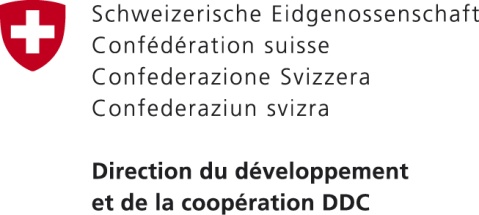 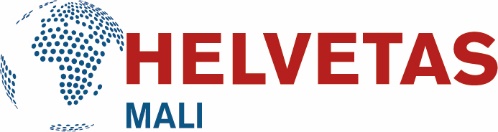 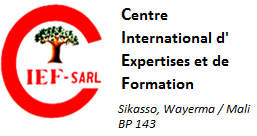 QUESTIONNAIRE DU SUIVI POST-FORMATION (PENFIII) 2021QuestionsModalités de réponseSautConsentement informéConsentement informéConsentement informéBonjour, Mon nom est……………Je travaille sur le PENF. Nous sommes en train de faire un suivi post formation auprès des bénéficiaires touchés par le programme dans le cadre de la formation qualifiante, afin d’appréhender les effets de cette formation. Votre nom a été sélectionné car vous avez bénéficié de la formation. Je voudrais vous poser quelques questions sur la formation reçue et votre activité en lien avec cette formation. La participation à cette enquête est volontaire ! la participation à cette enquête ne constitue pas une promesse ou aucune forme de garantie que vous allez avoir des retombées de l’enquête. Si vous ne souhaitez pas participer à l’enquête, nous vous garantissons que cela n’affectera pas vos relations futures avec le PENF.      Mon questionnaire dure en moyenne 25 minutes. Toutes les réponses que vous donnerez seront confidentielles et ne seront pas partagées avec une autre personne autre que le personnel du PENF. Votre point de vue est important pour le programme. Vous pouvez choisir de ne pas répondre à des questions, juste faites-moi savoir si c’est le cas.A1. Est-ce que vous avez une question ?Bonjour, Mon nom est……………Je travaille sur le PENF. Nous sommes en train de faire un suivi post formation auprès des bénéficiaires touchés par le programme dans le cadre de la formation qualifiante, afin d’appréhender les effets de cette formation. Votre nom a été sélectionné car vous avez bénéficié de la formation. Je voudrais vous poser quelques questions sur la formation reçue et votre activité en lien avec cette formation. La participation à cette enquête est volontaire ! la participation à cette enquête ne constitue pas une promesse ou aucune forme de garantie que vous allez avoir des retombées de l’enquête. Si vous ne souhaitez pas participer à l’enquête, nous vous garantissons que cela n’affectera pas vos relations futures avec le PENF.      Mon questionnaire dure en moyenne 25 minutes. Toutes les réponses que vous donnerez seront confidentielles et ne seront pas partagées avec une autre personne autre que le personnel du PENF. Votre point de vue est important pour le programme. Vous pouvez choisir de ne pas répondre à des questions, juste faites-moi savoir si c’est le cas.A1. Est-ce que vous avez une question ?Bonjour, Mon nom est……………Je travaille sur le PENF. Nous sommes en train de faire un suivi post formation auprès des bénéficiaires touchés par le programme dans le cadre de la formation qualifiante, afin d’appréhender les effets de cette formation. Votre nom a été sélectionné car vous avez bénéficié de la formation. Je voudrais vous poser quelques questions sur la formation reçue et votre activité en lien avec cette formation. La participation à cette enquête est volontaire ! la participation à cette enquête ne constitue pas une promesse ou aucune forme de garantie que vous allez avoir des retombées de l’enquête. Si vous ne souhaitez pas participer à l’enquête, nous vous garantissons que cela n’affectera pas vos relations futures avec le PENF.      Mon questionnaire dure en moyenne 25 minutes. Toutes les réponses que vous donnerez seront confidentielles et ne seront pas partagées avec une autre personne autre que le personnel du PENF. Votre point de vue est important pour le programme. Vous pouvez choisir de ne pas répondre à des questions, juste faites-moi savoir si c’est le cas.A1. Est-ce que vous avez une question ?A2.  Consentez-vous à participer à cette enquête ?OuiNonSi non fin de l’interview et remercier l’enquêté(e)Information GénéraleInformation GénéraleInformation GénéraleLocalisation Localisation Localisation B1. Cercle………………………………………………………B2. Commune………………………………………………………B3. Village/localité………………………………………………………Stat de l’enquêtéB4. Le nom du répondant……………………………… ……………………..B5. Le sexe du répondantHommeFemmeB6. Présence d’handicapeOuiNonB7. Déplacé Interne        1.    Oui        2.    NonFormation reçueB8. Dans quelle filière avez-vous été formé ?                   (Choix multiple)B9. Avez-vous personnellement choisi cette formation ?OuiNonNe Sait PasB10. Est-ce que les informations sur la Formation étaient largement diffusées au public dans votre communauté ?OuiNonNe Sait PasB11. Comment avez-vous été informé de la formation ?Informateur du centre de formationMembre de l'équipe du projetElu communal Chef de village  Membre du CGS  Connaissances / famille...Autre (à préciser)Information, redevabilité et Qualité du ProcessusInformation, redevabilité et Qualité du ProcessusInformation, redevabilité et Qualité du ProcessusC1. Est-ce que vous avez apprécié la formation reçue ?OuiNonNe Sait PasC1.a. Justifiez votre réponse (Sinon /si oui) pourquoi ?………………………………………………………...C2. Est-ce que la formation était pertinente et répondait à vos besoins ?OuiNonNe Sait PasC2.a. Si oui pourquoi…………………………………………………..C2.b. Si Non ou Ne sait pas Qu’est-ce que vous auriez souhaité ?…………………………………………………..C2=2,3C3. Pensez-vous que la formation reçue vous a permis d’acquérir ou améliorer vos compétenceOui absolumentPas vraimentPas du toutNe sait pasC3.a. Justifiez votre réponse…………………………………………………..C4. Est-ce que vous avez eu des difficultés lors de la formation ?OuiNonNe Sait PasC4.a. Si oui, expliquez…………………………………….C4=1C5. Avez-vous constaté des insuffisances ou des déviations majeures ou entendu des plaintes ?OuiNonNe Sait PasC5.a. Si Oui quelle était la nature de ces insuffisances…………………………………………………………………….C5=1Effets de la formation (applicable aux bénéficiaires formés en alphabétisation)Effets de la formation (applicable aux bénéficiaires formés en alphabétisation)Effets de la formation (applicable aux bénéficiaires formés en alphabétisation)D1. Comment utilisez-vous les connaissances acquises lors de la formation ?…………………………………………………………………….D2. Quels sont les changements que vous avez constatés dans votre vie ?(Multiple choix)Capacité de pouvoir lire /écrire/ compterSollicitation au niveau localMener les transactions lors de mes AGR ;Adoption des bonnes pratiques d’hygiène dans le ménage ; Capacité à utiliser un téléphone ;Autre D2.a. Si autre à préciser…………………………………………………………………….D3. Est-ce que vous avez des commentaires ?…………………………………………………………………….Situation professionnelle et Effets de la formation (applicable aux bénéficiaires des formations qualifiantes)Situation professionnelle et Effets de la formation (applicable aux bénéficiaires des formations qualifiantes)Situation professionnelle et Effets de la formation (applicable aux bénéficiaires des formations qualifiantes)E1. Quelle est votre situation professionnelle ?Travailleur Indépendant (à son compte/ familiale /etc.)SalariéAutre ( A préciser)E.1a.Quelle est votre activité principale ?………………………………………………………..E2. Est-ce que cette activité est en lien avec la formation reçue ?OuiNonNe Sait PasE2.a. Si non pourquoi ? Difficultés d’accès aux terresManque d’expérience, de qualifications, de compétences ; Manque de ressources ; Education des enfants dans la famille ;Autre :  à préciserE2= 2(Fin interview)E3. Comment appréciez-vous votre activité ?SatisfaitMoyennement satisfaitTrès satisfaitPas du tout satisfaitNe sait pasE3.a. justifiez votre réponse……………………………E4. Cette activité est-elle la principale source de vos revenus ?OuiNonNe Sait PasE4. a. quelles sont les autres activités que vous exercez ?…………………………………………………………E8. Est-ce que vous êtes capable d’effectuer votre bilan ?  (Possibilité de vérifier le cahier de compte)OuiNonE8.a. Justifiez vos réponse……………………………………E5. Est-ce que vos revenus en lien avec la formation ont augmenté ?Pas du tout______Un peu______Moyennement______Beaucoup______ Enormément______Combien de campagne/cycle réalisez-vous par an ?……………………………………………………………E6. Quel est le montant moyen (à la fin d’une activité/campagne) de votre bénéfice ?……………………………………………………………E5 = 2 ; 3 ; 4 ;5E7. Exercez-vous votre activité avec d’autres personnes ? OuiNon E7.a. Si oui, Combien de personne……………………………………E7=1E7.b. Si oui veuillez préciser la nature GroupementAvec des ouvriersAvec des employésAutreE7=1E7.c. Si avec des employés, quelle est la nature du contratTemporairePermanentE7. b.=3E9. Avez-vous été sollicité pour vos compétences en lien avec la formation reçue, au niveau local ?Oui NonE9.a.  Si Oui, dans quel domaine ? expliquez le service………………………………………………………….E9=1E10. Quelle amélioration avez-vous constaté dans votre vie suite à votre activité ?Indépendance financièreCapacité d’exercer une activitéSollicitation au niveau localAutre E10.1.Justifiez votre réponse………………………………………………………….E10. a. si autre, à préciser………………………………………………………….E11. Quelles sont les difficultés auxquelles vous avez été confronté dans votre activité ?………………………………………………………..………………………………………………………..E12. Est-ce que vous avez des commentaires ?…………………………………………………………………………………………………………………… Fin Interview Fin Interview Fin Interview